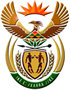 DEPARTMENT: PUBLIC ENTERPRISESREPUBLIC OF SOUTH AFRICANATIONAL ASSEMBLYQUESTION FOR WRITTEN REPLYQUESTION NO.:	PQ 1578QUESTION: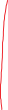 1578. Mr. J N de Villiers (DA) to ask the Minister of Public Enterprises:
What are the details of all education qualifications held by a certain person (name and details furnished) (,including, but not exclusively, to the (a) details of each qualification, including the (i) name of the qualification, (ii) name of the institution and/or education entity that awarded the qualification, (iii) contact details of the specified awarding institution/education entity, (iv) duration of the study time required and (v) details of the content of the courses studied for each qualification and (b) date that each qualification was (i) awarded to the specified person and (ii) submitted to his department?   NW1784E                                                                                                REPLY:NumberNumberQualification1Qualification 2Qualification 3(i)MatricB.Sc. EngineeringMBA(ii)Leseding Technical Secondary SchoolWITSUCT(iii)057 397 1002011 717 4208010 013 0378(iv)1 year4 years1 year(v)-South Sotho-English Second LanguageMathematicsPhysical ScienceTechnical DrawingElectricians workMetallurgy and Materials Engineering Physical Metallurgy Option-Company Analysis-Research Methods and Research Reports-Business Model Innovation lab-Strategy(i)01 January19903 December 1996-Social Innovation entrepreneuring-Marketing-Finance-Operation Management-Business, Government & Society(ii)26 July 202026 July 202026 July 2020